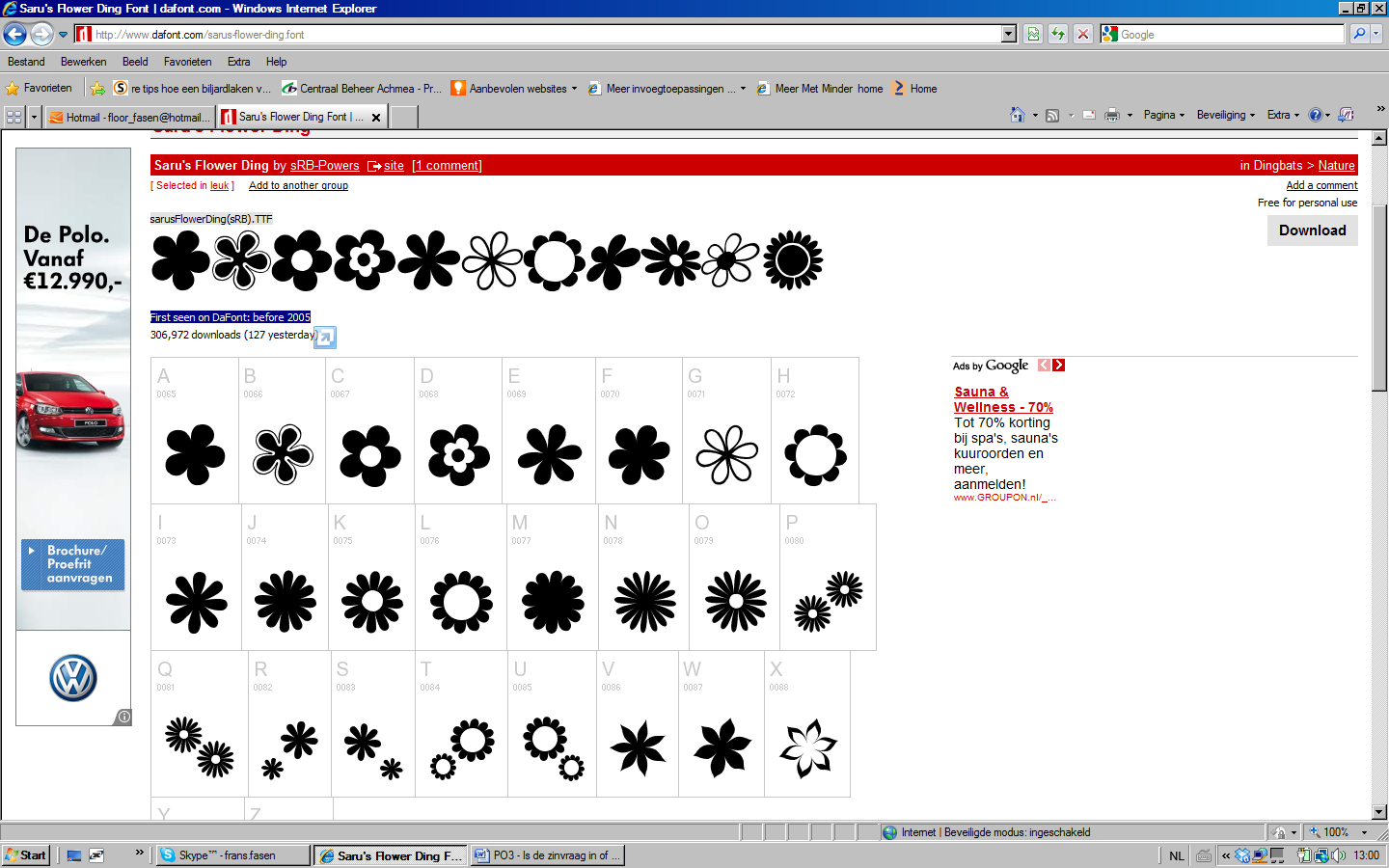 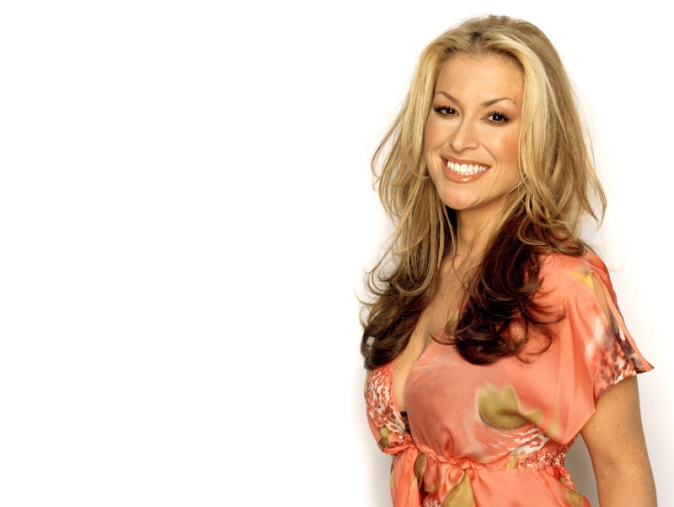 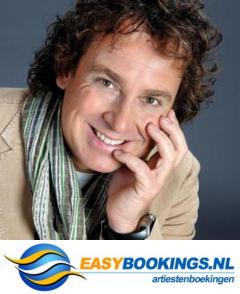 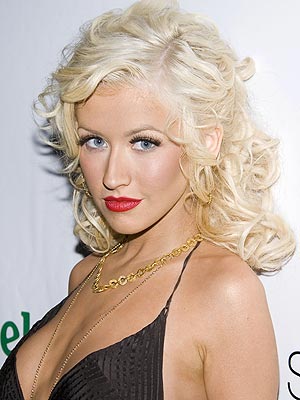 Inhoudsopgave 							blz 1Inleiding 								blz 2
 	Motivatie 								blz 2
 	Hoofdvraag en deelvragen 			 `			blz 2
 	Plan van aanpak 							blz 2
 	Hypothese  								blz 3

Marco Borsato 								blz 4
 	Informatie over zanger 							blz 4
 	Songteksten 								blz 4
 	Antwoorden op deelvragen 						blz 6

Christina Aguilera 							blz 7
 	Informatie over zanger 							blz 7
 	Songteksten 								blz 7
 	Antwoorden op deelvragen 						blz 10

Anastacia 								blz 12
 	Informatie over zanger 							blz 12
 	Songteksten 								blz 12
 	Antwoorden op deelvragen 						blz 15Conclusies per deelvraag 						blz 16
 	Deelvraag 1 								blz 16
 	Deelvraag 2 								blz 16
 	Deelvraag 3 								blz 17
 
Algemene conclusie 							blz 18
 	Antwoord op deelvragen 						blz 18
 	Conclusie 								blz 18

Beantwoording van de hoofdvraag 					blz 19
 	Antwoord op hoofdvraag 						blz 19
 	Conclusie 								blz 19

Bronnenlijst 								blz 20
 	Boeken 								blz 20
 	Internet 								blz 20
Voor het vak Levensbeschouwing moeten wij op school een werkstuk maken. Dit moeten we elke periode doen. Het werkstuk is elke keer verbonden aan een thema waar je dan een onderwerp aan moet vastkoppelen. Elke periode krijgen we een nieuw thema en deze keer is het thema ‘de zinvraag’. Normaal gesproken mogen we allemaal zelf een hoofdvraag en deelvragen bij het thema bedenken maar dit keer kregen we een gezamenlijke hoofdvraag: ‘Is de zinvraag in of uit?’. Het leek ons een boeiend onderwerp maar ook redelijk lastig omdat het een heel uitgebreide hoofdvraag is waarmee je alle kanten op kunt.

Het was leuk dat we dit keer ook echt onderzoek moesten gaan doen in andere bronnen zoals songteksten of tijdschriften. Wij kozen ervoor om songteksten te vergelijken omdat we alle drie veel van muziek houden en muziek dan ook een groot deel van ons leven vult. 
In dit werkstuk gaan wij kijken of er in songteksten een duidelijke zinvraag zit. Veel mensen gebruiken muziek om emoties en gevoelens te verwoorden.

Omdat wij dit werkstuk in overleg met de leraar met zijn drieën mochten maken, hebben we drie deelvragen in plaats van twee deelvragen.

Hoofdvraag:
‘Is de zinvraag in of uit in onze maatschappij?’

Deelvragen:
1 	Willen zangers/zangeressen iets duidelijk maken met hun liedjes?
2 	Zet een songtekst je aan het denken?
3 	Vinden zangers/zangeressen zin belangrijk en laten ze deze terug komen in hun liedjes?Wij gaan onze deelvragen en hoofdvragen beantwoorden met behulp van songteksten van 3 verschillende zangers/zangeressen:
1 	Anastacia
2 	Christina Aguilera
3 	Marco Borsato
Wij hebben voor deze 3 zangers/zangeressen gekozen omdat we hun muziek erg mooi vinden. De teksten spreken ons aan en de muziek zelf is erg leuk om naar te luisteren. We hebben van alle 3 de zangers meerdere songteksten gepakt om zo de teksten onderling te vergelijken en er een gezamenlijke conclusie uit te kunnen halen.
We geven per zanger/zangeres antwoord op de volgende 3 vragen die ons verder kunnen helpen met het beantwoorden met de daadwerkelijke deelvragen:
Deelvragen per zanger/zangeres:
1 	Wat wil de zanger of zangeres de luisteraars duidelijk maken?
2 	Zet de inhoud van de songtekst me aan het denken?
3 	Welk antwoord heeft de zanger of zangeres op de zinvraag?
We zullen alle drie een zanger/zangeres uitwerken en daarbij de deelvragen beantwoorden. Ieder maakt daarbij zijn eigen conclusie per deelvraag en we maken samen de algemene conclusie per deelvraag. Zo doet Ilse de uitwerking van Marco Borsato, Floor van Christina Aguilera en Alenka van Anastacia. Het antwoord op de hoofdvraag doen we in overleg. We voegen alle drie telkens iets toe aan het antwoord. Ook hiervan maken we samen de conclusie. Als alle informatie klaar is, gaan we alles in elkaar zetten en een er een mooi werkstuk van maken. Ook de voorkant valt onder deze opmaak.We verwachten dat onze samenwerking goed zal verlopen, want dat was ook het geval bij het vorige werkstuk. We kunnen goed met elkaar opschieten en kunnen goed overleggen.We denken dat alle songteksten een doel hebben, dat alle zangers/zangeressen iets duidelijk willen maken met hun teksten. Je kunt van elke songtekst wel iets leren. Als je goed naar de tekst luistert, zet een songtekst je ook vaak aan het denken. We denken dat zangers/zangeressen zin belangrijk vinden en het ook terug laten komen in hun liedjes. We denken dat je in sommige liedjes wel een antwoord op de zinvraag zal kunnen ontdekken. We verwachten dat de zin in is in de muziek en songteksten. We denken dus dat de zin in is in de maatschappij.Marco Borsato is naast zanger ook auteur en heeft al heel wat hits op zijn naam staan. Hij zong aanvankelijk in het Italiaans maar brak pas echt door toen hij in het Nederlands begon te zingen. Deze Italiaanse zanger heeft enkele TMF Awards gewonnen voor beste nationale zanger en is nog lang niet van plan om zijn zangcarrière te beëindigen.
Marco Borsato – Nooit meer een morgen
Als er nooit meer een morgen zou zijn
En de zon viel in slaap met de maan
Heb je enig idee wat het met je zou doen
Als je nog maar een dag zou bestaan 

Zou je hart zich weer vullen met vuur
Van de eeuwige schaamte bevrijd
Keek je niet meer benauwd naar de klok aan de muur
Kwam je los uit de greep van de tijd 

Zouden zorgen niet langer je leven bepalen
En had je voor angst geen ontzag
Was je held of heldin van je eigen verhalen
Al was het dan maar voor een dag 

Zou de toekomst niet langer je denken beheersen
En leefde je voor het moment
Met een luisterend oor voor het kind in jezelf
Zou je eindelijk weer zijn wie je bent 

We verbannen de dromen naar morgen en later
Maar doet het je stiekem geen pijn
Dat je dan pas zou doen wat je altijd al wou
Als er nooit meer een morgen zou zijn 

Marco Borsato – Dit was je leven
Ik veeg de tranen van me gezicht
Je heb nog steeds je ogen dicht
Ik zou wel uren kunnen kijken, 
naar hoe je hier nu voor me ligt
Je leefde altijd al met de dag,
maar de laatste tijd dat ik je zag 
had je geen zin meer om te lachen
Ik vroeg me af waar dat aan lag

Want zo is het leven, geluk en verdriet
Het werd je gegeven maar je wilde het niet
Ben je nu gelukkig, of heb je nu spijt
Mis je de jaren dat wij samen waren, 
want dat was toch een mooie tijd

Ik vraag me af waar je nu bent
En of ik je wel heb gekend, 
want iets in jou waar ik niet bij kon
Is aan dit leven nooit gewent
Al kon je iets meer van me op aan
En ik had dichter bij je gestaan
Had ik je dan iets kunnen zeggen, 
waardoor je dit misschien niet had gedaan

Als je kiezen mocht, waar je heen zou gaan
Zou je terug komen naar hier, of ver hier vandaan

Dit was je leven hier was je thuis
Waar ben je gebleven, zover van huis
Ben je verdrietig, of ben je bevrijd
En waren die jaren dat wij samen waren, 
niet meer dan een verspilling van tijd
Hoe dan ook je bent alles kwijt
Marco Borsato – De bestemming
De Bestemming
ik lig op m`n rug in het gras
en aanschouw de maan
ik vraag haar of zij misschien weet
waarom wij bestaan
waarom we worden geboren
en straks weer gaan
maar ze zwijgt
en kijkt me lachend aan

laat me zien
waar ik voor leef
laat me voelen
wat ik geef
één moment zodat ik weet
dat alles niet voor niets is
dat alles niet voor niets is
geweest 

je kunt je eigen regels maken en bepalen
daar in ben je vrij
het spel begint en dat het eindigt is gegeven
maar daar blijft het bij
er is geen schuld maar elke stap heeft consequenties voor iedereen
en toch speel je dit spel
alleen

oh ik kan maar niet bevatten
waar en waarom ik hier ben
zoekend naar een antwoord op een vraag die niemand kent
oh ik wil dit spel best spelen
maar hoe moet dat
als ik niet weet wat het doel is
moet ik dan blind geloven
dat het zo z`n reden heeft.

dat geen mens mij kan vertellen
waarom ik dit leven leef
en dat alles hier dus neerkomt
op vertrouwen
en dat ik net dat gevoel mis

laat me zien
waar ik voor leef
laat me voelen
wat ik geef
één moment zodat ik weet
dat alles niet voor niets is
dat alles niet voor niets is
geweest 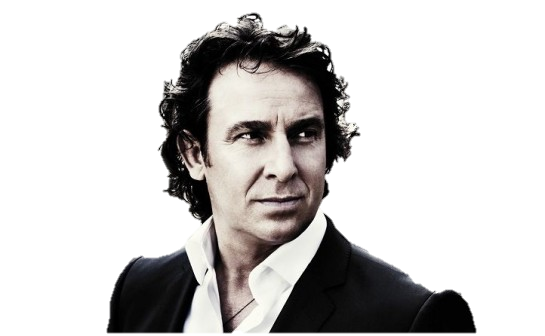 
Marco Borsato – Als de wereld van ons is
Als de wereld van ons is
De hele wereld is gek
We leven hier met miljarden
Geel, blank en zwart, moslims en joden
Ze slaan mekaar op de bek
Schieten landen aan flarden
En iedere dag vallen er doden
Hé joh we moesten ons schamen
De wereld is van ons samen 
 
Ik leef m`n leven vandaag
En als het kan nog veel langer
Zonder geweld haat en ellende
Maar dat is nog maar de vraag
De hele wereld wordt banger
Wie maakt die troep
Die gigantische bende 
 
Hé joh we moesten ons schamen
De wereld is van ons samen 
 
Als de wereld van ons is
Dan zijn er geen grenzen
Daar droom ik van
Een grensloos bestaan
Als de wereld van ons is
Dan draait het om mensen
Daar gaat het om
Daar moet het om gaan
1 	Wat wil de zanger of zangeres de luisteraars duidelijk maken?
Marco Borsato wil vooral duidelijk naar voren laten komen dat je wat van je leven moet maken, dat je er wat mee moet doen. Je moet het leven lief nemen en dankbaar zijn dat je de mogelijkheid hebt om vrienden te maken, om de wereld door te reizen, om plezier te maken. 

Marco laat met het lied ‘Nooit meer een morgen’ goed zien dat je moet leven alsof elke dag je laatste is. Het leven is te kort om zorgen of angst te hebben. Je moet niet alleen dromen wat je wil doen, je moet het ook gewoon uitvoeren. 

In het lied ‘Als de wereld van ons is’ laat Marco zien dat je de vrijheid hebt om dingen te doen en laten die je wilt maar dat je wel rekening met anderen moet houden en dat je je aan de normen en waarden moet houden. Marco houdt niet van ellende en wil dan ook de vrede bewaren. Hij vindt dat iedereen zich moet gedragen ten opzichte van elkaar.

Ook laat Marco ons een beetje onzekerheid zien. In het lied ‘De bestemming’ bijvoorbeeld wil hij weten waarom hij bestaat en hoe hij het spel (hij ziet het leven als een spel) moet spelen. 
2 	Zet de inhoud van de songtekst me aan het denken?
Wij vinden persoonlijk dat Marco Borsato wel aangrijpende liedjes heeft. Hij heeft wel gelijk in wat hij zegt. Het leven is soms erg ingewikkeld en het is dan ook niet altijd duidelijk wat iedereen wil bereiken in zijn of haar leven. Zo’n songtekst zet je dan toch wel aan het denken. 
3 	Welk antwoord heeft de zanger of zangeres op de zinvraag?
Marco Borsato hecht veel waarde aan geluk zoals je kunt zien in het lied ‘Dit was je leven’. Marco wil dat iedereen gelukkig is en zit er echt mee wanneer anderen verdriet hebben of wanneer ze het niet naar hun zin hebben. Marco vindt dat je het leven moet zien als een middel om jezelf te ontwikkelen, om je geluk te vinden en om een doel te bereiken. Je moet het leven waarderen en met beide handen aangrijpen.Christina Aguilera is een Amerikaans popartiest en model. Ze heeft hard moeten vechten voor een plaatsje in de sterrenwereld maar het is uiteindelijk toch gelukt. In 1999 brak ze definitief door met haar debuutalbum Christina Aguilera. Christina staat erom bekend dat ze in haar teksten graag haar mening uit en dat opmerkingen van anderen haar niet uit de weg slaan. Het is een echte doorzetter.
Christina Aguilera – Beautiful
Every day is so wonderful				Elke dag is zo mooi
And suddenly, it's hard to breathe			En plotseling, is het moeilijk om adem te halen
Now and then, I get insecure			Nu en dan, word ik onzeker
From all the pain, I'm so ashamed			Van al de pijn, ik schaam me zo

I am beautiful, no matter what they say		Ik ben mooi, maakt niet uit wat ze zeggen
Words can't bring me down			Woorden kunnen me niets doen
I am beautiful in every single way			Ik ben mooi op elke manier
Yes, words can't bring me down			Ja, woorden kunnen we niets doen
So don't you bring me down today			Dus je doet me niets vandaag

To all your friends, you're delirious			Voor al je vrienden ben je ontstuimig
So consumed in all your doom			Zo verslonden door je noodlot
Trying hard to fill the emptiness			Je probeert hard om de leegte te vullen
The piece is gone and the puzzle undone		Het stuk is weg en de puzzle is nog niet af
That's the way it is				Dat is hoe het is

You are beautiful no matter what they say		Je bent mooi, maakt niet uit wat ze zeggen
Words can't bring you down			Woorden kunnen je niets doen
You are beautiful in every single way		Je bent mooi op elke manier
Yes, words can't bring you down			Ja, woorden kunnen je niets doen
Don't you bring me down today...			Je doet me niets vandaag…

No matter what we do 				Maakt niet uit wat we doen
(no matter what we do)				(maakt niet uit wat we doen)
No matter what they say 				Maakt niet uit wat we doen
(no matter what they say)			(maakt niet uit wat we doen)
When the sun is shining through			Als de zon er doorheen schijnt
Then the clouds won't stay			Dan zullen de wolken niet blijven

And everywhere we go 				En overal waar we heengaan
(everywhere we go)				(overal waar we heengaan)
The sun won't always shine 			Zal de zon niet altijd schijnen
(sun won't always shine)				(zal de zon niet alijtd schijne)
But tomorrow will find a way 			Maar morgen zullen we een manier vinden
All the other times				Alle andere keren

We are beautiful no matter what they say		We zijn mooi, maakt niet uit wat ze zeggen
Yes, words won't bring us down			Ja, woorden kunnen ons niets doen
We are beautiful in every single way		We zijn mooi op elke manier
Yes, words can't bring us down			Ja, woorden kunnen ons niets doen
Don't you bring me down today			Je doet me vandaag niets

Don't you bring me down today			Je doet me vandaag niets
Don't you bring me down today			Je doet me vandaag niets

Christina Aguilera - Fighter
When I, thought I knew you			Nu ik dacht dat ik je kende
Thinking, that you were true			Ik dacht, dat je echt was
I guess I, I couldn't trust				Ik denk ik, ik kon het niet vertouwen
'Cause your bluff time is up			Omdat je bluf tijd is afgelopen
'Cause I've had enough				Omdat ik genoeg heb gehad
You were, there by my side			Je was hier aan mijn zijde
Always, down for the ride				Altijd, voor alles in
But your, joy ride just came down in flames		Maar je ritje kwam naar beneden vlammen
'Cause your greed sold me out of shame		Omdat je gulzigheid me schaamte bracht
After all of the stealing and cheating		Na al dat stelen en bedriegen
You probably think 	 			Zou je misschien denkenThat I hold resentment for you			Dat ik haat voor je koester
But, uh uh, oh no, you're wrong			Maar uh uh, oh nee, dat zie je verkeerd
'Cause if it wasn't for all that you tried to do	Omdat ik, als je dat niet allemaal geprobeerd had
I wouldn't know just how capable I am 		niet zou weten hoe goed ik	To pull through					door dingen heen kan komen
So I wanna say thank you				Dus wil ik je bedanken

'Cause it makes me that much stronger		Omdat het me zoveel sterker maakt
Makes me work a little bit harder			Me een beetje harder laat werken
It makes me that much wiser			Me zoveel wijzer maakt
So thanks for making me a fighter			Dus dank je dat je een vechter van me hebt gemaakt
Made me learn a little bit faster			Dat je me sneller hebt laten lerenMade my skin a little bit thicker			Dat je mijn huid een beetje dikker hebt gemaakt
Makes me that much smarter			Dat je me zoveel slimmer hebt gemaakt
So thanks for making me a fighter			Dus dank je dat je een vechter van me hebt gemaakt

Never, saw it coming				Ik heb het nooit aan zien komen
All of, your backstabbing				Al je steken onder water
Just so, you could cash in				Gewoon zo, je kon innen
On a good thing before I realized your game	Op een goed iets voordat ik me je spel realiseerde
I heard, you're going around			Ik heb gehoord, dat je nu rondloopt
Playing, the victim now				Als het slachtoffer
But don't, even begin				Maar begin niet
Feeling I'm the one to blame			Te doen alsof ik de schuldige ben
'Cause you dug your own grave, uh huh		Omdat je je eigen graf hebt gegraven

After all of the fights and the lies			Na al de gevechten en de leugens
Yes, you wanted to harm me 			Ja, je wilde me pijn doenbut that won't work anymore			Maar dat zal niet meer werken
Uh, no more, oh no, it's over			Uh, niet meer, oh nee, het is voorbij
'Cause if it wasn't for all of your torture		Omdat ik, als je me niet zo gemarteld had
I wouldn't know how to be this way now		niet zou weten hoe ik me zou moeten gedragenand never back down				en nooit anders
So I wanna say thank you				Dus ik wil je bedanken

'Cause it makes me that much stronger		Omdat het me zoveel sterker maakt
Makes me work a little bit harder			Me een beetje harder laat werken
Makes me that much wiser			Me zoveel slimmer maakt
So thanks for making me a fighter			Dus dank je dat je een vechter van me hebt gemaakt
Made me learn a little bit faster			Dat je me sneller hebt laten leren
Made my skin a little bit thicker			Dat je mijn huid een beetje dikker hebt gemaakt
It makes me that much smarter			Dat je me zoveel slimmer hebt gemaakt
So thanks for making me a fighter			Dus dank je dat je een vechter van me hebt gemaakt

Christina Aguilera – I’m Ok
Once upon a time there was a girl		
In her early years she had to learn		
How to grow up living in a war that she called home				
Never know just where that’s on for shelter from the storm			
Hurt me to see the pain across my mother's face				
Everytime my father's fist would put her in her place			
Hearing all the yelling I would cry up in my room			
Hoping it would be over soon			

Bruises fade father, but the pain remains the same
And I still remember how you kept me so afraid
Strength is my mother for all the love she gave
Every morning that I wake I look back in yesterday
And I'm OK

I often wonder why I carry all this guilt
When it's you that helped me put up all these walls I've built
Shadows stir at night through a crack in the door
The echo of a broken child screaming "please no more"
Daddy, don't you understand the damage you have done
for you it's just a memory, but for me it still lives on

Bruises fade father, but the pain remains the same
And I still remember how you kept me so, so afraid
Strength is my mother for all the love she gave
Every morning that I wake I look back to yesterday

It's not so easy to forget
All the lines you left along her neck
When I was thrown against cold stairs
And every day I'm afraid to come home
In fear of what I might see there

Bruises fade father but the pain remains the same
And I still remember how you kept me so afraid
Strength is my mother for all the love she gave
Every morning that I wake I look back to yesterday
And I'm OK
I'm OK

Christina Aguilera – I’ll be
The world seems so cold				De wereld lijkt zo koud
When I face so much all alone			Omdat ik zo veel alleen moet doen
A little scared to move on				Een beetje bang om verder te gaan
And knowing how fast I have grown		En om te weten hoe snel ik ben gegroeid

And I wonder just where I fit in			En ik vraag me af waar ik bijhoor
Oh the vision of life in my head			Oh het beeld levend in mijn hoofd
Oh yes						Oh ja

I will be						Ik zal
Strong on my own				Sterk zijn in mijn eentje
I will seek through the rain			Ik zal door de regen heenkijken
I will find my way				Ik zal mijn pad vinden
I will keep on traveling this road			Ik zal blijven afreizen
Till I finally reach my dream			Tot ik uiteindelijk mijn droom bereik
Till I'm living, and I'm breathing my destiny		Tot ik leef, en ik mijn lot inadem

I can't let go now					Ik kan nu niet loslaten
Even when darkness surrounds			Zelfs al omringt de duisternis me
But if I hold on					Maar als ik vasthoud
I will show the world				Zal ik de wereld
All the things that you never expected to see	Alle dingen laten zien die jullie nooit verwachtten
From little old me, this Pittsburgh girl		Van de kleine, oude ik

And I wonder just where my place is		En ik vraag me af waar ik thuishoor
Close my eyes and I remind myself this		Sluit mijn ogen en ik herinner mezelf dit

I will be						Ik zal
Strong on my own				Sterk zijn in mijn eentje
I will seek through the rain			Ik zal door de regen heenkijken
I will find my way				Ik zal mijn pad vinden
I will keep on traveling this road			Ik zal blijven afreizen				
Till I finally reach my dream			Tot ik uiteindelijk mijn droom bereik
Till I'm living, and I'm breathing	my destiny	Tot ik leef en ik mijn lot inadem

It comforts me					Het troost me
Ooh it keeps me					Ooh het houdt me
Alive each day of my life				In leven elke dag van mijn leven
Always guiding me				Me altijd leidt
Providing me					Het brengt me thuis
With the hope I desperately need			Met de hoop die ik zo erg nodig heb

Well I gotta believe				Nou, ik moet geloven
There's something out there meant for me		Dat daar buiten iets is wat voorbestemd is voor me
Oh I get on my knees				Oh, ik val op mijn knieën
Praying I will receive				Bidden dat ik de moed zal ontvangen
The courage to grow and the faith to know		En het vertrouwen om te weten
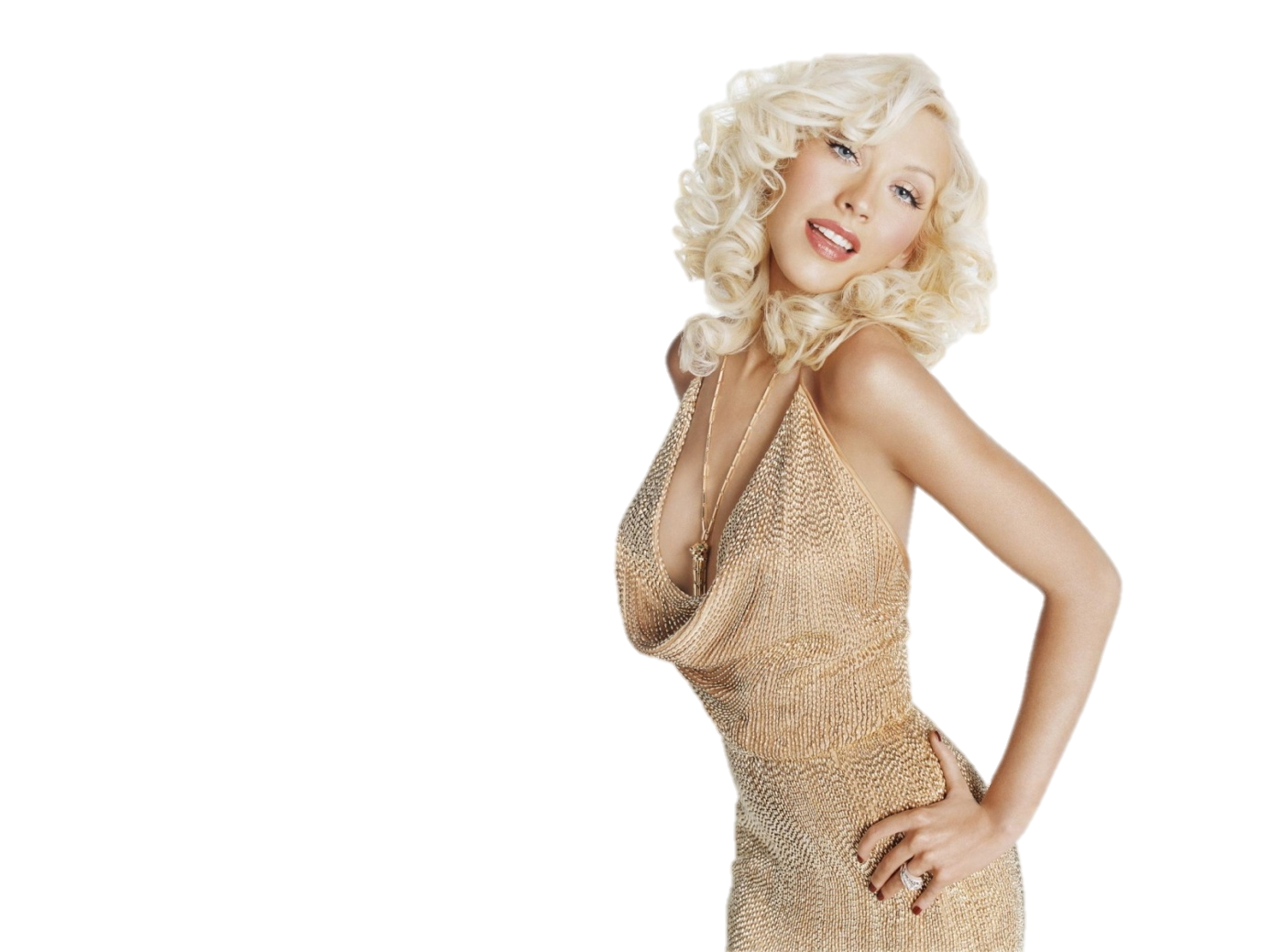 That I will be					En ik zal
Strong on my own				Sterk zijn in mijn eentje
I will seek through the rain			Ik zal door de regen heenkijken
I will find my way				Ik zal het pad vinden
I will keep on traveling this road			Ik zal blijven afreizen				
Till I finally reach my dream			Tot ik uiteindelijk mijn droom bereik
Till I'm living, and I'm breathing			Tot ik leef en ik adem
My destiny 					Mijn lot

Christina Aguilera – Nobody wants to be lonely
There you are					Daar ben je
In a darkened room				In een verduisterde kamer
And you're all alone				En je bent helemaal alleen
Looking out the window				Kijkend uit het raam
Your heart is cold					Je hart is koud
And lost the will to love				En heeft de zin om lief te hebben verloren
Like a broken arrow				Als een gebroken pijl
Here I stand in the shadows			Hier sta ik in de schaduw
Come to me					Kom naar me toe
Come to me					Kom naar me toe
Can't you see that				Begrijp je dat niet

Nobody wants to be lonely			Niemand wil alleen zijn
Nobody wants to cry				Niemand wil huilen
My body's longing to hold you			Mijn lichaam verlangt ernaar om je vast te houden
So bad it hurts inside				Zo erg dat het zeer doet van binnen
Time is precious					Tijd is kostbaar 
And it’s slipping away				En het glijdt weg
And i've been waitin' for you all of my life		En ik heb mijn hele leven op je gewacht
Nobody wants to be lonely			Niemand wil alleen zijn
So why						Dus waarom
Why don't you let me love you			Waarom laat je me niet van je houden

1 	Wat wil de zanger of zangeres de luisteraars duidelijk maken?
Christina Aguilera wil duidelijk maken dat je mooi bent zoals je bent en dat je daar vertrouwen in moet hebben. Je moet geloven in jezelf, maar ook in anderen. Dit maakt ze vooral duidelijk in haar liedje ‘Beautiful’. In dit liedje geeft Christina anderen hoop en ze wil ze vertellen dat ze mooi zijn, op welke manier dan ook. Ze zegt dat iedereen mooi is op iedere manier. Iedereen heeft zijn eigen ding, en dat maakt het juist zo mooi. Met dit liedje zegt ze ook dat je je niets aan moet trekken van wat anderen zeggen. Je weet zelf dat je mooi bent, het maakt niet uit wat anderen daarover zeggen. Laat het gaan en maak iets moois van je leven en van jezelf. Ook al haar andere liedjes hebben een verhaal waarin Christina iets duidelijk wil maken.Christina maakt duidelijk dat je er samen altijd uitkomt. Dat je iemand nodig hebt. Het liedje ‘Nobody wants to be lonely’ bijvoorbeeld vertelt dat je iemand nodig hebt. Niemand wil alleen zijn, niemand wil huilen. Je hebt elkaar nodig om verder te gaan. Er is altijd wel iemand waarmee je niet zonder kan. Met het liedje ‘Fighter’ laat Christina naar voren komen dat er altijd positieve dingen aan negatieve dingen zien. Je moet het leven positief bekijken. Als je positief in het leven staat, maak je je eigen leven positiever en mooier. Christina vertelt in het liedje dat ze is bedrogen en dat er tegen haar gelogen is. Dit is heel negatief, maar ze zegt dat het haar sterker heeft gemaakt, het haar harder heeft laten werken, het haar wijzer heeft gemaakt, het haar sneller heeft laten leren, het haar huid dikker heeft gemaakt, het haar slimmer heeft gemaakt en het haar een vechter heeft gemaakt. Je ziet dat er dus heel veel positieve dingen tegenover deze negatieve dingen staan. Christina wil hiermee dus duidelijk maken dat je meer dingen positief moet bekijken.2 	Zet de inhoud van de songtekst me aan het denken?
De teksten van Christina Aguilera zetten ons zeker aan het denken. Vooral het liedje ‘Beautiful’ heeft ons geraakt. Christina laat je hierdoor zien dat iedereen mooi is. Het zet ons daarom ook aan het denken. We vinden dat ze daarin gelijk heeft. Inderdaad, iedereen is mooi op elke manier. Ook de andere liedjes, veel ervan gaan over wat zij mee heeft gemaakt, maar ook dit raakt ons. We denken dat het ook veel andere mensen raakt, want je herkent dingen uit je eigen leven. Iedereen maakt deze tekst op zijn eigen manier mee.  
3 	Welk antwoord heeft de zanger of zangeres op de zinvraag?
Bij de meeste liedjes van Christina komt niet echt de zinvraag duidelijk aan de orde. Toch laat ze weten dat je sterk in het leven moet staan. Alle tegenslagen uit de weg moet gaan. Niet teveel concentreren op de negatieve buitenwereld, maar vooral je dromen achter nagaan. Dit geldt vooral voor het liedje ‘Beautiful’. In het liedje ‘I’m OK’ zegt Christina wel iets over de zin van het leven. Ze zegt dat liefde zin geeft in het leven. Ook in het liedje ‘Fighter’ zegt ze iets over de zin in het leven. Als je positief in het leven staan, krijg je meer zin in het leven. Anastacia is een Amerikaanse zangeres die al heel wat heeft meegemaakt in haar leven. Haar gevecht tegen kanker veranderde haar leven compleet en dat is goed terug te zien in haar liedjes. Haar liedjes gaan nu over het leven en over gevoel. 
Anastacia- Time
They say timing … is everything			Ze zeggen dat timing ... alles is	
But nothing you control			Maar je hebt niets in handen
‘cause there’s always tomorrow			Omdat er altijd een morgen is
but tomorrow never knows			En een morgen kun je niet kennen
it’s 1 day at a				Er komt maar één dag tegelijk
Time keeps running away			De tijd tikt voorbij
No matter what’s left behind			Het maakt niet uit wat je achterlaat
It keeps on moving				Het blijft maar doorgaan
Tomorrow is not in today			Morgen is niet vandaag
And all of your yesterdays			En al je 'gisterens'
Are only a matter of time 			Zijn slechts een kwestie van tijd

and the journey of a lifetime			En de reis van een leven
will begin with one step			Begint bij die ene stap
when you’re climbing up that mountain		Als je een berg beklimt
it’s so easy to forget				Is het zo makkelijk om te vergeten
one step at a time				Dat je één stap tegelijk moet nemen

Time keeps running away			De tijd tikt voorbij
No matter what’s left behind			Het maakt niet uit wat je achterlaat
It keeps on moving				Het blijft maar doorgaan
Tomorrow is not in today			Morgen is niet vandaag
And all of your yesterdays			En al je 'gisterens'
Are only a matter of time 			Zijn slechts een kwestie van tijd

Anastacia – Sick and tired
My love is on the line 				Mijn liefde ligt op de grens			
My love is on the line 				Mijn liefde ligt op de grens			
My love is on the line 				Mijn liefde ligt op de grens			
My love is on the line 				Mijn liefde ligt op de grens		

A little late					Een klein beetje te laat voor for all the things you didn't say       		alle dingen die je niet hebt gezegd	
I'm not sad for you 				Ik ben niet bedroefd om je	But I'm sad for all the time I had to waste 		Maar ik ben bedroefd over al die tijd die ik moest       					verspillen	
'Cause I learned the truth 			Omdat ik de waarheid heb geleerd
Your heart is in a place I no longer wanna be 	Ik wil niet langer in jouw hart zijn
I knew there'd come a day 			Ik wist dat er een dag zou komen
I'd set you free 				Dat ik je vrij zou maken
'Cause I'm sick and tired 			Omdat ik het beu ben
Of always being sick and tired 			altijd misselijk en moe zijn

Your love isn't fair 				Jouw liefde is niet eerlijk
You live in a world where you didn't listen		Jij leeft in een wereld waar je niet luisterde
And you didn't care 				En je gaf er niets om
So I'm floating 				Dus drijf ik
Floating on air  				Drijf ik op de lucht

No warning of such a sad song 			Geen waarschuwing van zo'n droevig lied
Of broken hearts 				Over gebroken harten
My dreams of fairy tales and fantasy, oh		Mijn dromen over sprookjes en fantasie
Were torn apart 				Werden verscheurd
I lost my peace of mind 			Ik verloor mijn kalmte
Somewhere along the way 			Ergens op de weg	
I knew there's come a time 			Ik wist dat er een tijd zou komen
You'd hear me say 				Dat je me zou horen zeggen
I'm sick and tired 				Dat ik het beu ben
of always being sick and tired 			altijd misselijk en moe zijn

Your love isn't fair 				Jouw liefde is niet eerlijk
You live in a world where you didn't listen		Jij leeft in een wereld waar je niet luisterde
And you didn't care 				En je gaf er niets om
So I'm floating 				Dus drijf ik
Floating on air  				Drijf ik op de lucht

Anastacia – Welcome in my truth 
Sentimental days				Nostalgiesche dagen
In a misty clouded haze			In een mistige bewokte waas
Of a memory that now feels untrue		Van een herinnering die nu onwaar aanvoelt
I used to feel disguised			Vroeger voelde ik me vermomd
Now I leave the mask behind			Maar nu laat ik de maskers links liggen
Painting pictures that aren’t so blue		Ik maak schilderijen die niet zo verdrietig zijn
The pages I’ve turned				De bladzijden die ik heb omgedraaid
Are the lessons I’ve learned			Zijn de lessen die ik heb geleerd

Somebody bring up the lights			Kan iemand het licht naar boven brengen,I want you to see				Ik wil dat jij inziet
(don’t you feel sorry for me)			(heb maar geen medelijden met mij)
My life turned around				Dat mijn leven veranderd is
But I’m still living my dreams			Maar ik leef nog steeds in mijn dromen
(yes it’s true that I’ve been)			(Ja, het is waar dat ik...)
I’ve been trough it all				Dat ik het allemaal heb meegemaakt
Hit about a million walls			Wel tegen een miljoen muren ben opgelopen
Welcome to my truth …			Welkom in mijn waarheid …
I still love					Ik heb nogsteeds lief
Welcome to my truth …			Welkom in mijn waarheid...
I still love					Ik heb nogsteeds lief

Tangled in a web				Gevangen in een web
With a pain hard to forget			Met een pijn die moeilijk te vergeten is
That was a time that I’ve now put to rest		Dat was een tijd die ik nu achter me gelaten heb
Oh, the pages I’ve turned			Oh de bladzijden die ik heb omgeslagen
Are the lessons I’ve learned			Zijn de lessen die ik heb geleerd

Somebody bring up the lights			Kan iemand het licht naar boven brengen,I want you to see				Ik wil dat jij inziet
(don’t you feel sorry for me)			(heb maar geen medelijden met mij)
My life turned around				Dat mijn leven veranderd is
But I’m still living my dreams			Maar ik leef nog steeds in mijn dromen
(yes it’s true that I’ve been)			(Ja, het is waar dat ik...)
I’ve been trough it all				Dat ik het allemaal heb meegemaakt
Hit about a million walls			Wel tegen een miljoen muren ben opgelopen
Welcome to my truth …			Welkom in mijn waarheid …
I still love					Ik heb nogsteeds lief
Welcome to my truth …			Welkom in mijn waarheid...
I still love					Ik heb nogsteeds lief

Anastacia – Where do I belong
Life doesn’t promise a bed of roses		Het leven belooft geen bed met rozen
Or white knights fields of emotions		Of witte nachten vol met emoties
I’m trapped in darkness			Ik ben opgesloten in duisternis
Why me					Waarom ik
Save me					Red me
To win this twisted war inside me			Om deze verdraaide oorlog binnen in me te winnen
Won’t justify the pain				Ik zal de pijn niet goedpraten
Life doesn’t promise a bed of roses		Het leven belooft geen bed met rozen

Lightening strikes the pages 			Lichtstralen strijken over de pagina'skeep on turning				en blijven draaien
Help me to be strong				Help me om sterk te zijn
I’m floating in a sea of strange believers		Ik drijf in een zee vol vreemde gelovigen
Where do I belong?				Waar hoor ik thuis?

They paint you a picture 			Ze schilderen jou een perfect plaatje voorof perfect nowhere blue skies			Zonder blauwe hemelen
Within every lie there’s a web of comfort		In elke leugen, is er een web van troost
For them					Voor hen
Not me					Niet voor mij
To win this twisted war inside me			Om de verdraaide oorlog binnen in me te winnen
Won’t justify the pain				Zal de pijn niet goedpraten
They paint you a picture of perfect nowhere		Ze schilderen je een perfect plaatje voor van nietsLightening strikes the pages 			Lichtstralen strijken over de pagina'skeep on turning				en blijven draaien
Help me to be strong				Help me om sterk te zijn
I’m floating in a sea of strange believers		Ik drijf in een zee vol vreemde gelovigen
Where do I belong?				Waar hoor ik thuis?			Where do we go from here?			Waar gaan we heen vanaf hier?I wish I could disappear			Ik wou dat ik kon verdwijnenI’m a lonely soul				Ik ben een eenzame zielSo far from home				Zo ver van huisLightening strikes the pages 			Lichtstralen strijken over de pagina'sKeep on turning				en blijven draaienHelp me, help me				Help me, help meI’m floating in a sea of strange believers		Ik drijf in een zee vol vreemde gelovigenWhere do I belong?				Waar hoor ik thuis?
Anastacia – Heavy on my heartI try to fly away but it’s impossible	Ik probeer weg te vliegen maar het is onmogelijk
And every breath I take 		En elke ademteug die ik neem gives birth to deeper sighs		leidt alleen tot diepere zuchten
And for a moment I am weak		En één moment ben ik zwak
So it's hard for me to speak		Ik kan moeilijk praten
Even though we're underneath 		Hoewel we toch echt onder dezelfde blauwe lucht leventhe same blue sky			

If I could paint a picture of this melody	Als ik een schilderij zou kunnen maken van deze melodie
It would be a violin without its strings	Dan zou het een viool zonder snaren worden
And the canvas in my mind		En het schilderdoek in mijn gedachten
Sings the songs I left behind		Zingt de liedjes die ik heb achtergelaten
Like pretty flowers and a sunset		Bijvoorbeeld mooie bloemen en een zonsondergang

It's heavy on my heart		Het ligt zwaar op mijn hart	
I can't make it alone			Alleen kan ik het niet	
Heavy on my heart			Zwaar op mijn hart	
I can't find my way home		Ik kan de weg naar huis niet meer vinden	
Heavy on my heart			Zwaar op mijn hart	
So come and free me			Kom en bevrijd me dan	
It's so heavy on my heart		Het ligt zo zwaar op mijn hart	

I've had my share of pleasure		Ik heb zo mijn plezier gehad
And I've tasted pain			En ik heb pijn geproefd
I never thought that			Ik had nooit gedacht
I would touch an angel’s wings		dat ik de vleugels van een engel aan zou raken
There's a journey in my eyes		Er ligt een reis in mijn ogen
It's getting hard for me to hide		Ik kan me nog maar moeilijk verstoppen
Like the ocean at the sunrise		Zoals de zee bij zonsopgang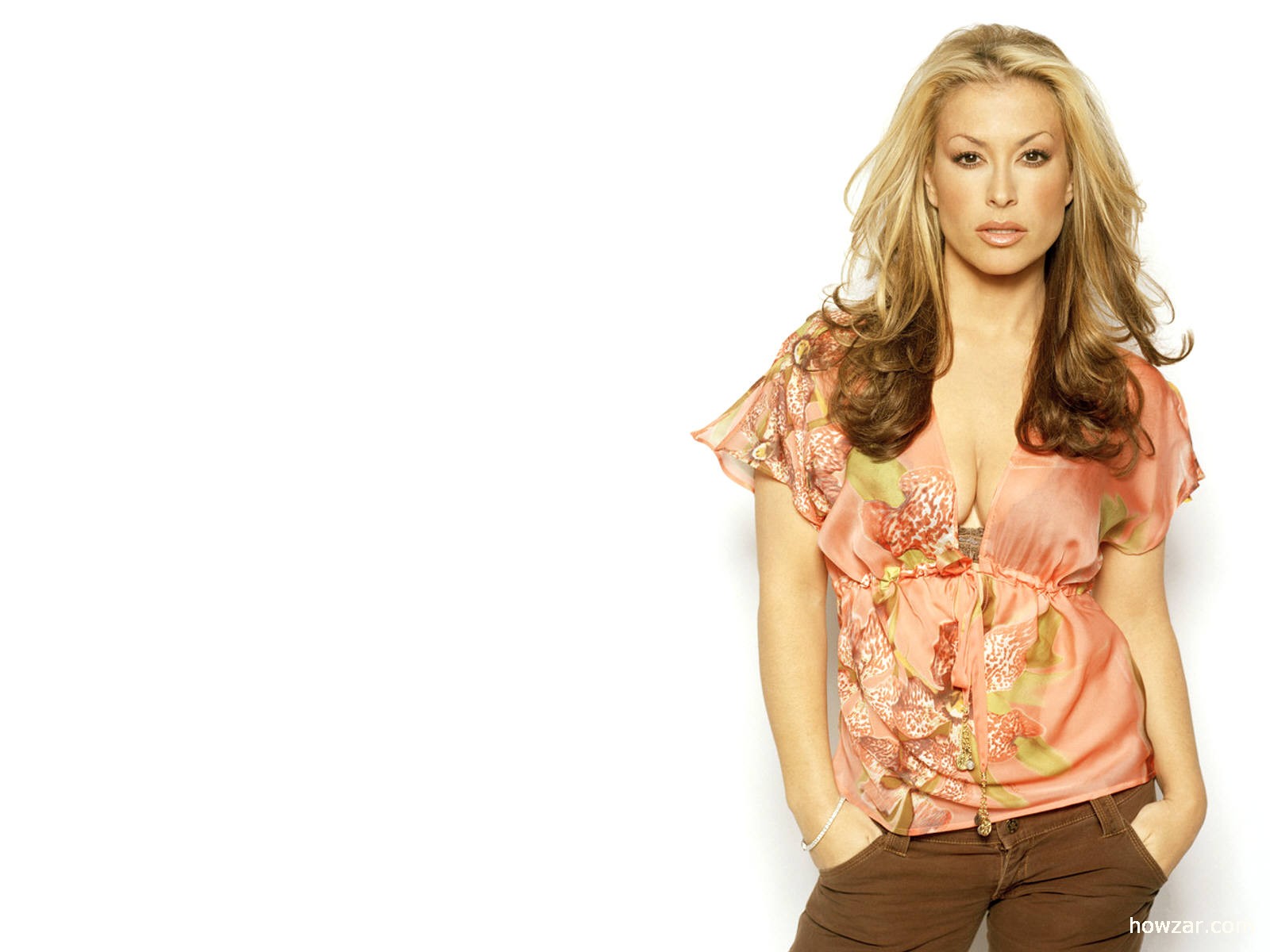 1 	Wat wil de zanger of zangeres de luisteraars duidelijk maken?
De teksten van Anastacia zijn diepgaand. Veel van haar teksten gaan over wat ze mee heeft gemaakt in haar leven, ze is namelijk ziek geweest en heeft het heel zwaar gehad. Zoals ze in ‘Welcome to my truth’ zingt, is ze wel tegen een miljoen muren aangelopen en is de pijn van het verleden moeilijk te vergeten. Maar Anastacia is sterk gebleven, want ze had een wil.In het liedje ‘Time’ wordt er ook verteld dat de tijd maar doortikt en zo ook je leven, wat er ook gebeurt. Je kunt de tijd, en dus je leven, niet stilzetten. Hiermee wil Anastacia duidelijk maken dat het leven snel voorbij is en dat je er maar beter van kunt genieten. In ‘Welcome to my truth’ zegt ze dat de bladzijde die ze heeft omgeslagen, daarmee wordt bedoeld; de dingen die ze heeft meegemaakt, lessen zijn die ze heeft geleerd. Je moet dus leren van alles wat je meemaakt in je leven.Anastacia heeft het ook vaak over het leven; hoe ze het leven ziet en de manier waarop ze haar leven leidt. Anastacia heeft er zelf goed over nagedacht. Ondanks dat ze het zo zwaar heeft gehad in haar leven, is ze blijven vechten, onder welke omstandigheden dan ook. Je hebt hiervoor een sterke band nodig met je omgeving, zoals je vrienden en je familie. In het liedje ‘Heavy on my heart’ zingt ze dat ze het niet alleen kan, in ‘Where do I belong’ zingt ze dat ze gered en geholpen moet worden, dat ze maar een eenzame ziel is. Ze wil hiermee duidelijk maken dat je de dingen in je leven niet alleen aan kunt. Hier heb je de mensen om je heen voor nodig, zonder die mensen kun je niet goed leven.2 	Zet de inhoud van de songtekst me aan het denken?
Ja de teksten van Anastacia zetten ons aan het denken. Bijvoorbeeld over de liefde of over eenzaamheid. Haar teksten gaan niet specifiek over de zin van het leven zelf maar over anderen dingen. Over de manier waarop je moet leven, omdat de tijd maar doorgaat. Indirect hebben de vragen die bij ons op komen, als wij over haar teksten na gaan denken, te maken met de zin van het leven.3 	Welk antwoord heeft de zanger of zangeres op de zinvraag?
Anastacia vindt het leven kort, dus je moet ervan genieten. In je leven heb je de mensen om je heen nog om op je plek te komen, om je doel te kunnen bereiken. Omdat het leven soms zwaar kan zijn, moet je blijven volhouden en sterk zijn. Van alles wat je meemaakt in je leven kun je leren. 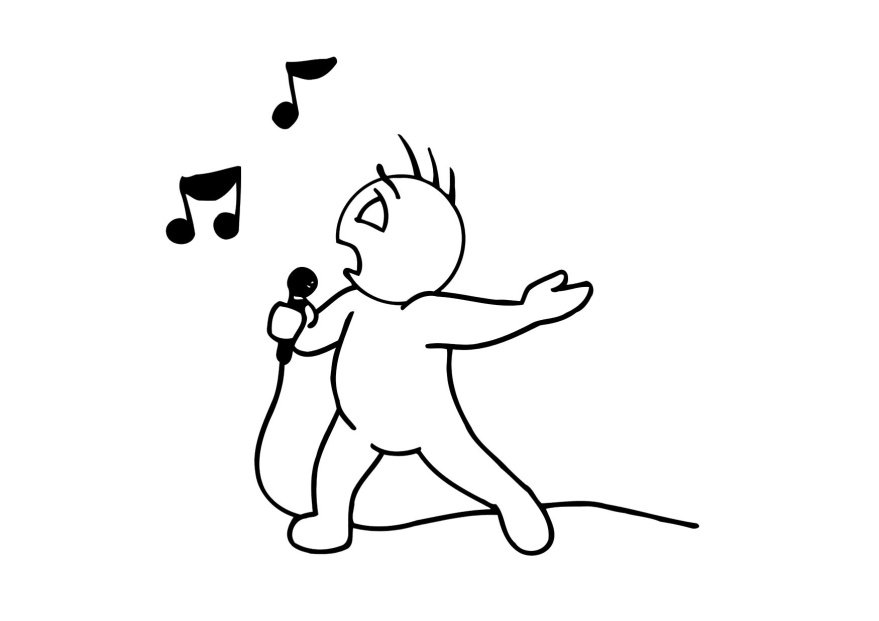 Willen zangers/zangeressen iets duidelijk maken? 
We hebben in de verschillende songteksten gezien dat zangers/zangeressen wel degelijk de luisteraars iets duidelijk willen maken. Elke songtekst is gemaakt met een bepaalde boodschap die door de zangers/zangeressen over moet worden gebracht aan de ontvangers. 
- Zo willen ze bijvoorbeeld duidelijk maken dat je het leven moet waarderen en dat je er iets van moet maken, je moet niet te veel bezig zijn met de toekomst maar leven met de dag. (Marco Borsato) 
- Een ander voorbeeld is dat je moet weten dat je mooi bent, en dat het niet uitmaakt wat andere zeggen. Je hebt altijd iemand nodig en je moet positief in het leven staan. (Christina Aguilera)
- De tijd tikt door dus je moet genieten van je leven. Zware tijden kun je niet aan zonder de hulp van de mensen om je heen, je hebt die mensen nodig. (Anastacia)
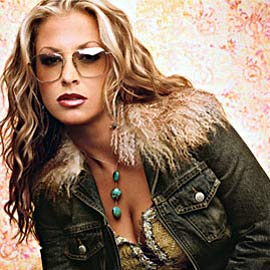 Zet een songtekst je aan het denken?
Zeker wanneer het liedje niet in je moedertaal geschreven is, en zeker wanneer je nog jong bent, ben je niet bezig met de tekst van het liedje maar meer met het ritme en met de sound. Je vindt een liedje leuk of niet leuk op basis van het geheel en daarbij wordt vaak niet naar de tekst gekeken. Wanneer je jezelf echt concentreert op een liedje kom je erachter dat een songtekst bijna altijd inhoud heeft en dat er een bepaalde moraal in verwerkt zit. Natuurlijk is dat afhankelijk van het onderwerp en van de doelgroep, zo worden kinderliedjes vaak niet met een bewuste gedachte geschreven, omdat kinderen nog te jong zijn om na te denken over de tekst. Buiten deze liedjes om zijn vrijwel alle liederen geschreven met een doel. Zo zijn er liedjes die emotioneel zijn en die gevoelens oproepen omdat gebeurtenissen worden geassocieerd aan eigen ervaringen. Hoe vaker je naar een liedje luistert hoe meer je te weten komt over de inhoud van het liedje en de bedoeling ervan.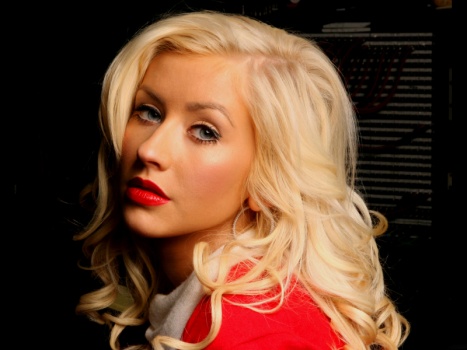 - Zo zijn de liedjes van Marco Borsato geschreven op een manier waarin mensen zichzelf snel kunnen herkennen wat de liedjes aangrijpender maakt en populairder onder de luisteraars. De liedjes van Marco gaan vaak over het leven, zowel over de negatieve als de positieve kant ervan.
- In bepaalde liedjes van Christina Aguilera kunnen mensen zichzelf ook snel herkennen. Ook zij zingt over gebeurtenissen uit haar eigen leven die zeer herkenbaar zijn voor velen. Maar Christina zet je ook aan het denken op een andere manier. Zoals het liedje ‘Beautiful’ je heel erg kan raken.
- Elk liedje van Anastacia heeft een diepgaande gedachte/betekenis. Dat komt omdat veel van haar liedjes over haar eigen leven gaan, want ze heeft veel meegemaakt. In eerste instantie let je niet zo goed op de tekst bij sommige liedjes van haar. Maar als je daarna beter naar de tekst gaat luisteren wordt je zeker wel aan het denken gezet.
Vinden zangers/zangeressen zin belangrijk en laten ze deze terug komen in hun liedjes?
Dat is natuurlijk per zanger/zangeres verschillend maar over het algemeen baseren de zangers/zangeressen hun liedjes wel op het leven en de daarbij horende aspecten zoals het doel van het leven, je gevoelens en je angsten. Zangers en zangeressen hebben het vooral over hun eigen gevoelens in hun liedjes. Elke zanger/zangeres heeft natuurlijk eigen prioriteiten maar het komt er op neer dat het belangrijk is om na te denken over waar je heen wil met je leven om ook echt iets van je leven te kunnen maken.
- Marco Borsato vindt geluk een van de belangrijkste levensaspecten. Dat komt dan ook terug in verschillende liedjes van hem. Hij wil graag dat iedereen gelukkig is in zijn/haar leven en dat iedereen daar ook zijn best voor doet. Je kan je leven namelijk zelf sturen.
- Christina Aguilera laat zin terug komen in haar liedjes. Ze zegt dat liefde zin geeft in het leven en ook als je positief in het leven staat, krijg je meer zin in het leven. Ze vindt zin dus belangrijk en uit dat in haar teksten.
- Anastacia weet als een van de besten wat de zin van het leven betekent. Omdat ze erg ziek is geweest heeft ze moeten vechten voor haar leven. Ze is sterk gebleven en heeft de hoop niet opgegeven. Dit kun je ook terugvinden in de songteksten van haar liedjes.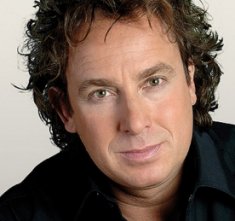 Willen zangers/zangeressen iets duidelijk maken? 
In vrijwel alle liedjes zit een bepaalde moraal verwerkt, een bepaald doel wat over moet worden gebracht op de luisteraars. Natuurlijk zijn er ook liedjes die echt bedoeld zijn voor amusement zoals kinderliedjes waarbij meer aandacht op het deuntje is gelegd dan op de inhoud van de songtekst. Over het algemeen willen zangers/zangeressen dus inderdaad iets duidelijk maken in hun liedjes.Zet een songtekst je aan het denken?
Omdat songteksten een bepaalde boodschap met zich meedragen zetten songteksten je aan het denken als je er zelf open voor staat. Wanneer je je daadwerkelijk in een songtekst gaat verdiepen kom je achter bepaalde (emotionele) aspecten die verwerkt zijn waardoor een songtekst je dus inderdaad aan het denken zet.Vinden zangers/zangeressen zin belangrijk en laten ze deze terug komen in hun liedjes?
Belangrijke onderwerpen zitten in songteksten verwerkt zoals liefde en geluk en de doelen in het leven. Al deze doelen symboliseren gedachtes van de uitvoerende zanger/zangeressen die ze belangrijk genoeg vinden om in hun songtekst terug te laten komen. Deze onderwerpen gaan over de zin van het leven en alles wat daarmee in verband staat. Zangers en zangeressen vinden zin belangrijk en laten deze zo duidelijk mogelijk terug komen in hun songteksten.Liedjes zijn niet zomaar liedjes, in liedjes zit een boodschap verwerkt die mensen aan het denken zet. Vaak gaan liedjes over aangrijpende onderwerpen zoals geluk, liefde en vrede. Zangers en zangeressen willen dan ook dat hun songtekst luisteraars aan het denken zet zodat ze erachter komen wat de zanger/zangeres hun duidelijk wil maken en dat de zin belangrijk is. Er zit dus veel meer achter een liedje dan je in eerste instantie denkt, er worden hele levensverhalen en levenslessen gegeven die voor iedereen belangrijk en nuttig zijn.Zoals uit de deelvragen blijkt, schrijven zangers en zangeressen hun teksten met een doel. Ze willen iets duidelijk maken of je aan het denken zetten. Dit geldt niet voor elke songtekst, maar wel voor vele. Zangers en zangeressen geven een boodschap, een les aan je leven. Ze vertellen wat je beter kunt doen of wat je beter kunt laten. De zinvraag komt vaak naar voren in songteksten. Misschien niet bewust, maar er zit vaak een zin in een songtekst waaruit blijkt dat de zin in is in onze samenleving. Liedjes gaan bijvoorbeeld vaak over liefde. Sommige zangers/zangeressen willen hiermee zeggen dat liefde zin geeft in het leven. Niet alleen bij liedjes over liefde is de zinvraag in. Ook liedjes die willen zeggen dat je op een bepaalde manier moet leven, hebben het op een indirecte wijze over de zinvraag. Als je op die manier leeft, krijg je meer zin in het leven bijvoorbeeld. Je kunt bijvoorbeeld gelukkig of positief leven, waardoor je meer zin in het leven krijgt. Ook liedjes die moed inspreken, geven zin in het leven. De zinvraag komt niet altijd duidelijk naar voren, maar vaak kun je het antwoord in een songtekst wel achterhalen door tussen de regels door te lezen. Zangers en zangeressen laten de zinvraag op een eigen manier naar voren komen, het verschilt per zanger/zangeres of misschien wel per songtekst hoe goed de zinvraag naar voren komt. De zinvraag is in de muziekwereld dus erg belangrijk. Je kunt hieruit dus afleiden dat mensen wel met de zinvraag bezig zijn. De zinvraag is dus in in onze maatschappij.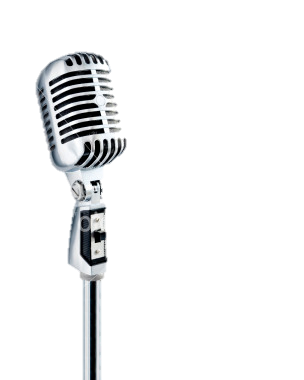 Boek van schoolT. Eagleton – De zin van het levenP.J. Zwart – De zin van het levenhttp://songteksten.net/artist/lyrics/14/christina-aguilera.htmlhttp://songteksten.net/artist/lyrics/20/anastacia.htmlhttp://www.songteksten.nl/artiest/2828/marco-borsato.htmhttp://www.borsato.nl/http://marco.borsato.easybookings.nl/http://www.goeievraag.nl/vraag/zin-leven.2144http://www.branwen.net/pics/Anastacia-40/9227http://giantmag.com/celebrity/giant-magazine-staff/yahoo-votes-christina-aguilera-worst-video-of-2010/http://nl.wikipedia.org/wiki/Zin_van_het_levenhttp://www.gotquestions.org/nederlands/Zin-van-het-leven.htmlhttp://www.anastacia.com/http://www.anastacia.com/biography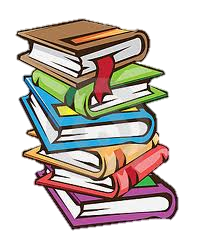 http://www.1stap.com/html/de_zin_van_het_leven.html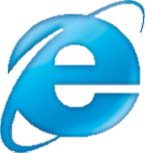 http://www.christinaaguilera.com/us/homehttp://nl.wikipedia.org/wiki/Christina_Aguilerahttp://nl.wikipedia.org/wiki/Anastaciahttp://nl.wikipedia.org/wiki/Marco_Borsatohttp://www.vandrieldejong.demon.nl/citaten/citaten_leven/citaten_over_het_leven.htm